 		   	    Theme 9			  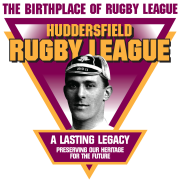 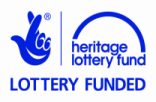 The Supporters’ StoriesQuestionnaire for an Older PersonSection 1: Your IntervieweeName: 		______________________________________Date of interview: 	_________________Interviewer: 		______________________________________Section 2: The Huddersfield Rugby League: A Lasting Legacy ArchiveTell your interviewee: this interview will be added to the Huddersfield Rugby League: A Lasting Legacy Archive. As part of this heritage project’s archive, the interview will be available to the general public. Ask your interviewee: Please tick one of the following two boxes.I wish my name to remain on this questionnaire.I wish my answers to be added to the archiveanonymously, with my name removed.Section 3: The Questions1. What is your first memory of watching rugby league in Huddersfield, either at amateur or professional level?__________________________________________________________________________________________________________________________________________________________________________________________2. When was this?______________________________________________________________3. What is the most memorable match you can remember and why was it memorable?	__________________________________________________________________________________________________________________________________________________________________________________________4. Did you have any older relatives who talked to you about watching rugby league in Huddersfield when they were young?  Tell me some of their stories.________________________________________________________________________________________________________________________________________________________________________________________________________________________________________________________5. Tell me about how you travelled to matches when you were a child.__________________________________________________________________________________________________________________________________________________________________________________________6. What are the main differences between travelling to matches when you were young and travelling to matches today?____________________________________________________________________________________________________________________________7a. Who was your favourite player when you were young? ______________________________________________________________7b. Why was this player your favourite? ____________________________________________________________________________________________________________________________7c. Can you tell me about a memory of him playing in a particular match?____________________________________________________________________________________________________________________________8. Did you ever play rugby league? If so, who did you play for?______________________________________________________________9. Can you tell me about similarities and differences in the following aspects of rugby league between when you first started watching and watching today:the skills of the players__________________________________________________________________________________________________________________________________________________________________________________________the fitness – speed, stamina and strength of the players__________________________________________________________________________________________________________________________________________________________________________________________the sportsmanship of the players and supporters__________________________________________________________________________________________________________________________________________________________________________________________the quality of the pitches____________________________________________________________________________________________________________________________the quality of the grounds ____________________________________________________________________________________________________________________________the kit worn by the players____________________________________________________________________________________________________________________________the clothes worn by spectators (style, colour, club merchandise – shirts etc.)__________________________________________________________________________________________________________________________________________________________________________________________the number of women and children who go to matches____________________________________________________________________________________________________________________________how you find out about the results of matches if you have not been able to go(e.g. newspapers, radio, television/satellite television, internet, mobile phone)____________________________________________________________________________________________________________________________10. Is there anything else that you think it would be interesting for people to hear about from your time watching rugby league in Huddersfield?________________________________________________________________________________________________________________________________________________________________________________________________________________________________________________________Thank you for sharing your memories with me.Section 4: SignaturesSigned: _____________________________ (interviewee)Signed: _____________________________ (interviewer)Signed: _____________________________ (parent or guardian)Date: _________________________